 	AIR / AIR	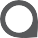 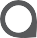 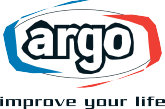 ERP Ecodesign - EN14825ERP Ecodesign - EN14825 - Part LoadUNI 11300-4 - Full load maximum power 	MATCHINGS	AW	AF	FC	SD	ASA	A	A	A	ACOOLING+35°CPdesignckW2,7A++COOLING+35°CSEER6,1A++HEATINGAverage -10°CPdesignhkW3,0AHEATINGAverage -10°CSCOP3,8A